Итоговая контрольная работа по биологии  в 8 классе за II полугодие_____________________________    Вариант 1Часть А.  К каждому заданию даны четыре варианта ответа, из которых только один верный.А1 Какая наука изучает функции человеческого организма и его органов?анатомияфизиология генетиказоологияА2 . Какие органические вещества являются основным источником получения энергии в клетках?Белки.Жиры.Углеводы.Все вышеперечисленные.А3 . Какие ткани образуют слизистую оболочку, выстилающую желудок изнутри?Эпителиальная.Соединительная.Мышечная.Нервная.А 4. Где в головном мозге расположен дыхательный центр?1. В продолговатом мозге.2. В среднем мозге.3. В промежуточном мозге.4. В больших полушариях.А5. В каком случае развивается Базедова болезнь?1. При гипофункции щитовидной железы.2. При гиперфункции щитовидной железы.3. При гипофункции паращитовидной железы.4. При гиперфункции паращитовидной железы.А6. Укажите отделы сердца, связанные с сосудами малого круга кровообращения:Левое предсердие.Левый желудочек.Правое предсердие.Правый желудочек.А7. Как называются образования, в которых происходит газообмен?Бронхи.Бронхиолы.Бронхиоли.Альвеолы.А8. Где находится печень?В грудной полости, справа под ребрами.В грудной полости, слева под ребрами.В брюшной полости, справа под ребрами.В брюшной полости, слева под ребрами.А9. Какая основная функция углеводов в организме?Строительная.Ферментативная.Энергетическая.Запасающая.А10. В результате каких процессов в организме образуется аммиак?При окислении белков.При окислении жиров.При окислении углеводов.При окислении и белков, и жиров, и углеводов.А11. К какому виду тканей относится костная ткань?К эпителиальной ткани.К соединительной ткани.К мышечной ткани.А12. Как называется наружная прозрачная оболочка глаза?Белочная (склера), в передней части роговица.Роговица.Радужка.Сосудистая оболочка.А13. Вкусовая зона больших полушарий находится:В теменных долях.В затылочных долях.В височных долях, снизу.В височных долях, снаружи.А14. Какой ученый открыл явление фагоцитоза?1. И.И.Мечников..Пастер.3. И.М.Сеченов.4. Э.Дженнер.А15. Под действием какого гормона избыток глюкозы из крови уходит в клетки и превращается там в гликоген?Тироксина.Адреналина.Глюкагона.Инсулина.А 16. Управляет сокращением скелетной мускулатуры:Симпатическая НС.Парасимпатическая НС.Метасимпатическая НС.Соматическая НС.А17. Функции, которые выполняют дыхательные пути:Согревают, увлажняют воздух.Очищают от пыли и убивают микробы.Формируют голос и речь.Анализируют состав воздуха.А18. Где располагается слепая кишка и аппендикс:В грудной полости, справа, внизу.В грудной полости, слева, внизу.В брюшной полости, справа, внизу.В брюшной полости, слева, внизу.А19. Какое заболевание развивается при недостатке в пище витамина А?Полиневрит.Цинга.Рахит.Куриная слепота, задержка роста, поражается роговица глаз, кожа, дыхательные пути.А 20. Какая среда в ротовой полости:Нейтральная.Кислая.Щелочная.Слабощелочная. Часть В. Установите соответствие между содержанием первого и второго столбцов. Впишите в таблицу цифры выбранных ответов.Установите соответствие между отделом сердца и видом крови, которая наполняет этот отдел.Отдел сердца                                                                             Вид кровиА) левый желудочек                                                           1) артериальная Б) правый желудочек                                                         2) венознаяВ) правое предсердиеГ) левое предсердие Часть С. Дайте краткий свободный ответ.Запишите названия костей черепа (1 — 8).Запишите названия костей грудной клетки (9 — 12).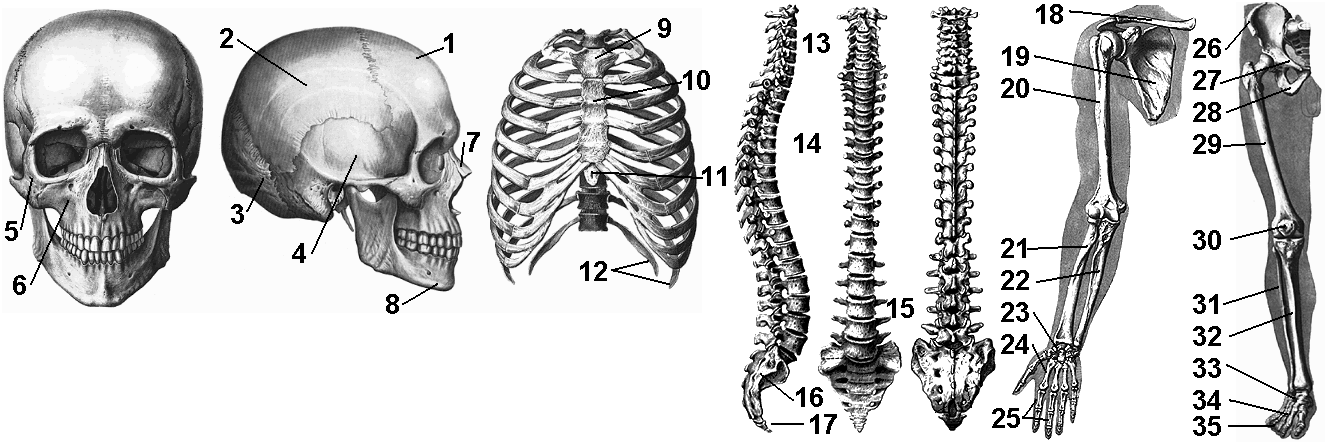 Итоговая контрольная работа по биологии  в 8 классе за II полугодие_____________________________    Вариант 2Часть А.  К каждому заданию даны четыре варианта ответа, из которых только один верный.А1 Какая наука изучает внутреннее строение организмов?анатомияфизиология генетиказоологияА 2. Какие органические молекулы клетки хранят наследственную информацию?Белки.Жиры.Углеводы.Нуклеиновые кислоты.А3. Какие свойства характерны для нервной ткани?Слабо развито межклеточное вещество.Возбудимость.Сократимость.Проводимость.А4. Где находится слуховая зона коры больших полушарий?1. В лобных долях.2. В височных долях.3. В теменных долях.4. В затылочных долях.А5. Какой гормон образуется поджелудочной железой?1. Тироксин.2. Ацетилхолин.3. Норадреналин.4. Инсулин.А 6. Укажите отделы сердца, связанные с сосудами большого круга кровообращения:Левое предсердие.Левый желудочек.Правое предсердие.Правый желудочек.А7. Как называются образования, в которых происходит газообмен?Бронхи.Бронхиолы.Бронхиоли.Альвеолы.А8. Где правильно перечисляются органы, в которые последовательно поступают пищевые частицы?Рот, глотка, гортань, пищевод, желудок, кишечник.Рот, глотка, пищевод, желудок, толстый и тонкий кишечник.Рот, глотка, пищевод, желудок, печень, кишечник.Рот, глотка, пищевод, желудок, тонкий и толстый кишечник.А9. Где, в основном, находится йод в организме человека?В эритроцитах.В костях.В щитовидной железе.В селезенке.А10. Что попадает в почечную лоханку?Кровяная плазма.Кровь из почечной артерии.Первичная моча.Вторичная моча.А11. Сколько пар ребер образуют грудную клетку человека?10 пар.12 пар.14 пар.16 пар.А12. Какое заболевание возникает при удлиннении глазного яблока? При этом изображение фокусируется впереди сетчатки и отдаленные предметы видны неотчетливо.Дальнозоркость.Близорукость.Дальтонизм.Астигматизм.А13. Орган вкуса реагирует на вещества:Твердые.Растворенные.Газообразные.На вещества в любом агрегатном состоянии.А14. Кто из ученых открыл группы крови у человека?1. И.И.Мечников.2. П.Эрлих..Пастер.4. К.Ландштейнер.А 15. Основная функция белков:Хранение наследственной информации.Основной источник энергии.Запасной источник энергии.Строительная.А16 Какое заболевание развивается при недостатке в пище витамина С?Полиневрит.Цинга.Рахит.Куриная слепота, задержка роста, поражается роговица глаз, кожа, дыхательные пути.А17. Какое количество хромосом содержится в половых клетках человека:23.46.69.92.А19. Как называется передняя прозрачная часть внешней оболочки глаза?Склера.Радужка.Роговица.Конъюнктива.А20. Создал учение о безусловных и условных рефлексах:И.М.Сеченов.А.А.Ухтомский.И.П.Павлов.Н.И.Пирогов.Часть В. Выберите три верных ответа из шести.Какие признаки характерны для условных рефлексов, в отличие от безусловных? передаются организмам по наследству из поколения в поколениеодинаковы у всех организмов данного видаформируются в процессе индивидуального развития организмавырабатываются в течение всей жизни человекаявляются врожденнымиобеспечивают приспособление организма к конкретным условиям среды обитанияЧасть С. Дайте краткий свободный ответ.Запишите название костей плечевого пояса и свободной верхней конечности (18 — 25).Запишите название костей тазового пояса и свободной нижней конечности (26 — 35).Вариант С Рисунок . Кости скелета человека.1. Лобная кость. 2. Теменные кости. 3. Затылочная кость. 4. Височные кости. 5. Скуловые кости. 6. Верхнечелюстные кости. 7. Носовые кости. 8. Нижнечелюстная кость.9. Рукоятка грудины. 10. Тело грудины. 11. Мечевидный отросток. 12. Блуждающие ребра.Вариант С Рисунок . Кости скелета человека.1.18. Ключица. 19. Лопатка. 20. Плечевая кость. 21. Лучевая кость. 22. Локтевая кость. 23. Кости запястья. 24. —Кости пясти. 25. Фаланги пальцев.26. Подвздошные кости. 27. Лобковые кости. 28. Седалищные кости, 29. Бедренная кость. 30. Надколенник. 31. Малая берцовая. 32. Большая берцовая кость, 33. Кости предплюсны. 34. Кости плюсны. 35. Фаланги пальцев.АБВГ